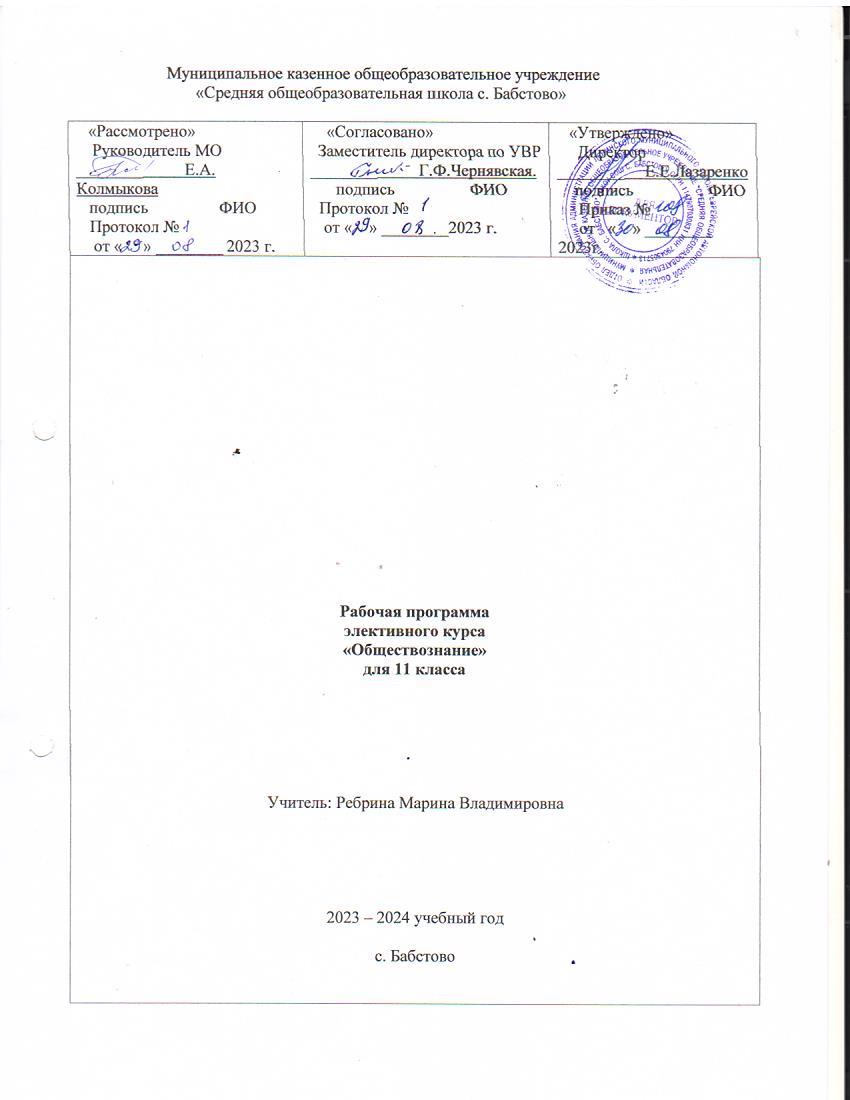 Пояснительная запискаВ настоящее время  актуальной стала проблема подготовки обучающихся к новой форме аттестации – ЕГЭ.  Экзамен  по обществознанию в форме ЕГЭ  является наиболее востребованным.                                                                                                 Программа элективного курса «Подготовка к  ЕГЭ по обществознанию» предназначена для теоретической и практической помощи в подготовке к ЕГЭ.                                                                                                Курс является практико-ориентированным, призван помочь будущим выпускникам повторить, систематизировать и углубленно изучить курс обществознания средней школы и подготовиться  к ЕГЭ.      Кроме того, ЕГЭ по обществознанию  включает умение написания эссе. В рамках обычного преподавания для отработки данного умения не хватает времени.  В программе элективного курса уделяется большое внимание практическим занятиям: отработке навыков выполнения тестовых заданий, написанию эссе, составлению развёрнутого плана.Программа элективного курса "Подготовка к ЕГЭ по обществознанию" предназначена для обучающихся 11 класса и рассчитана на 35 часов. Программа элективного курса составлена на основе: - Федерального компонента государственного стандарта общего образования по обществознанию (от 05.03.2004 №1089); - Демонстрационного варианта контрольных измерительных материалов единого государственного экзамена 2012 года по обществознанию; - Кодификатора элементов содержания и требований к уровню подготовки выпускников общеобразовательных учреждений для проведения в 2012 году единого государственного экзамена по обществознанию; - Спецификации контрольных измерительных материалов для проведения в 2012 году единого государственного экзамена по обществознанию.Цель курса –  целенаправленная и качественная подготовка учащихся к новой форме аттестации – ЕГЭ;  повторение тем, вызывающих наибольшие трудности содержательного характера.           Для достижения поставленных целей наиболее целесообразными являются различные формы занятий: лекции, практикумы, тренинги. Задачи курса:-повторение курса обществознания;                                                                                        - формирование умений и навыков  решения тестовых заданий;                                                            - знакомство со структурой и содержанием контрольных измерительных материалов по предмету                                                                                                         - -  формирование позитивного отношения к процедуре ЕГЭ по обществознанию Основное содержаниеТребования к уровню подготовки выпускниковЗнать и пониматьбиосоциальную сущность человека основные этапы и факторы социализации личности место и роль человека в системе общественных отношений закономерности развития общества как сложной самоорганизующейся системы тенденции развития общества в целом как сложной динамичной системы, а также важнейших социальных институтов основные социальные институты и процессы необходимость регулирования общественных отношений, сущность социальных норм, механизмы правового регулирования особенности социально-гуманитарного познанияУметьхарактеризовать с научных позиций основные социальные объекты (факты, явления, процессы, институты), их место и значение в жизни общества как целостной системы анализировать актуальную информацию о социальных объектах, выявляя их общие черты и различия; устанавливать соответствия между существенными чертами и признаками изученных социальных явлений и обществоведческими терминами и понятиями объяснять внутренние и внешние связи (причинно-следственные и функциональные) изученных социальных объектов (включая взаимодействия человека и общества, общества и природы, общества и культуры, подсистем и структурных элементов социальной системы, социальных качеств человека) раскрывать на примерах изученные теоретические положения и понятия социально-экономических и гуманитарных наук осуществлять поиск социальной информации, представленной в различных знаковых системах (текст, схема, таблица, диаграмма, аудиовизуальный ряд); извлекать из неадаптированных оригинальных текстов (правовых, научно-популярных, публицистических и др.) знания по заданным темам; систематизировать, анализировать и обобщать неупорядоченную социальную информацию; различать в ней факты и мнения, аргументы и выводысравнивать социальные объекты, выявляя их общие черты и различия; устанавливать соответствия между существенными чертами и признаками социальных явлений и обществоведческими терминами, понятиями; сопоставлять различные научные подходы; различать в социальной информации факты и мнения, аргументы и выводы оценивать действия субъектов социальной жизни, включая личность, группы, организации, с точки зрения социальных норм, экономической рациональности формулировать на основе приобретенных обществоведческих знаний собственные суждения и аргументы по определенным проблемам подготавливать аннотацию, рецензию, реферат, творческую работу применять социально-экономические и гуманитарные знания в процессе решения познавательных задач по актуальным социальным проблемамИспользовать приобретенные знания и умения длясамостоятельного поиска социальной информации, необходимой для принятия собственных решений; критического восприятия информации, получаемой в межличностном общении и массовой коммуникации оценки общественных изменений с точки зрения демократических и гуманистических ценностей, лежащих в основе Конституции Российской Федерации решения практических проблем, возникающих в социальной деятельностиориентировки в актуальных общественных событиях, определения личной гражданской позиции предвидения возможных последствий определенных социальных действий ориентации в социальных и гуманитарных науках, их последующего изучения в учреждениях среднего и высшего профессионального образования оценки происходящих событий и поведения людей с точки зрения морали и праваСодержаниеВведение Особенности ЕГЭ по обществознанию в данном учебном году	Организация и методика подготовки к ЕГЭ по обществознанию. Требования к ЕГЭ по обществознанию. Знакомство с демоверсией по обществознанию Федерального института педагогических измерений 2012.  Кодификатор и спецификация  ЕГЭ по обществознанию – 2012.Тема 1.  Общество 	Общество- сложная, динамично развивающиеся система.Общество и природа. Общество и культура. Сферы жизни общества, их взаимосвязь. Общественные отношения. Социальные институты.	Ступени развития общества. Типология обществ.Социальные изменения. Прогресс и регресс. Глобальные проблемы человечества. Современный этап НТР.Тема 2.  Человек 	Человек как результат биологической и социокультурной эволюции. Сущность человеческого бытия. Потребности и способности человека. Степени развития способностей.	Многообразие видов деятельности человека. Общение, Труд, Игра, Учение, Творчество. 	Человек в системе социальных связей. Индивид, индивидуальность, личность. Социализация индивида. Социальная роль. Социальный статус человека. Свобода и    ответственность личности.	   Тема 3. Духовная сфера общества 	Формы и разновидности культуры. Искусство, его виды. Культура народная, элитарная, массовая. Основные направления искусства. СМИ.	Наука и образование.Мораль. Религия. Особенности современной науки. Роль науки в условиях НТР. Образование и самообразование.	Основные ценности и нормы морали. Религия, ее роль в жизни общества. Мировые религии.Тема 4. Познание	Познание мира. Формы познания. Виды и уровни познания. Истина и её критерии.Истина  абсолютная  и относительная. Проблема познаваемости мира в философии.	Многообразие форм человеческого знания.Самопознание. Научное познание. Социальное познание. Науки о человеке и обществе. Решение тестовых заданий части А.Тема 5. Экономическая сфера общества	Экономика: наука и хозяйство. Роль экономики в жизни общества. Факторы производства: земля, труд, капитал, предпринимательство. Издержки производства.	Экономические системы: традиционная, плановая, рыночная.	Многообразие рынков. Собственность и её формы. Национализация и приватизация собственности. Конкуренция. Спрос и предложение. Многообразие рынков. Рыночные отношения.Роль государства в экономике. Экономический рост.  Государственный бюджет. Ценные бумаги. Деньги, их функции. Налоги, их виды и функции.  Рынок труда и безработица. Инфляция. Тема 6. Социальная сфера общества	Социальная система. Социальные отношения. Социальные группы (касты, сословия, классы). Социальные роли. Социальная дифференциация. Социальные нормы и социальная ответственность. Отклоняющееся поведение личности. Социальный контроль. Социальное государство. Социальная политика государства.	Семья и брак как социальные институты.Психологический климат семьи. 	Социальный конфликт и пути его разрешения. Экстремизм. Компромисс. Толерантность. Межнациональные отношения. Национализм.	Тема 7. Политическая сфера общества 	Политическая система. Структура политической системы; функции политической системы.	Признаки, функции и формы государства. Формы государства. Политическая идеология.  Гражданское общество и правовое государство. Признаки правового государства.	Политический плюрализм. Многопартийность. Партийная система РФ.	Структура политической власти в РФ. Государственный аппарат. Избирательные системы. Выборы, референдум. Человек в политической жизни.	Тема 8. Правовая сфера общества 	Право, система права. Источники права.. Понятие права. Нормы права. Отрасли права. Основные понятия и нормы государственного, административного, гражданского, трудового и уголовного права в Российской Федерации.	Права человека.Правовые основы семьи и брака. Правовой статус ребенка. Международная защита прав человека в условиях мирного и военного времени	Конституция РФ.  Основы конституционного строя Российской Федерации. Структура высшей государственной власти в РФ. Федерация и ее субъекты. Правоохранительные органы. Местное самоуправление.	Правоотношения и правонарушения. Юридическая ответственность. Признаки и виды правонарушений. Проступок и преступление. Юридическая ответственность и ее виды. 	Тема 9. Решение заданий различных типов      Основные типы заданий. Специфика заданий на сравнение, на классификацию. Задания на распределение позиций по группам и на установление соответствия. Задания на соотнесение понятий и определений; на конкретизацию. Решение задач с выбором ответа.Тема 10. Решение заданий части СЗадания С1-С4. Характер заданий к тексту документа. Умение выделять главную мысль и позицию автора и сформулировать ответ на вопрос. Эссе. Алгоритм написания эссе по обществознанию. Структура письменного рассуждения. Определение проблемы и позиции автора по высказыванию (цитате). Использование понятийного аппарата и терминологии курса «Обществознание». Изложение своих мыслей и собственной позиции по теме высказывания. Приведение аргументов «за» и «против»	Итоговое тестирование.Решение КИМов.Тематический план элективного курса«Обществознание»№ п/пНазвание разделачасы1Введение.12Человек43Общество44Духовная сфера общества.25Познание.36Экономическая сфера общества.47Социальная сфера общества.38Политическая сфера общества49Правовая сфера общества410Решение заданий различных типов.211Решение заданий части С.212Итоговое тестирование1Итого:34